Presseaussendung 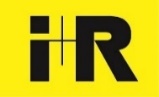 i+RB Industrie- & Gewerbebau GmbHi+R baut „Abenteuerland“ in Bad SaulgauSpatenstich für die neue Kindertageseinrichtung für sieben GruppenBad Saulgau, 9. November 2022 – Gestern erfolgte der Spatenstich für den Neubau der Kindertageseinrichtung „Abenteuerland“ in Bad Saulgau. Die Umsetzung erfolgt um 7,7 Millionen Euro durch die i+RB Industrie- & Gewerbebau aus Konstanz. Im Herbst nächsten Jahres sollen über 100 Kinder dort spielen und toben.Der Bedarf an Kinderbetreuung wächst in Bad Saulgau stetig. Der neue Kindergarten „Abenteuerland“ soll zur Entspannung der Situation beitragen. Am Dienstag nahmen VertreterInnen der Stadt – allen voran Bürgermeisterin Doris Schröter –, der Rathausfraktionen, des Bauunternehmens sowie des Architekturbüros den Spatenstich für den Neubau vor. Das Konstanzer Unternehmen i+RB Industrie- & Gewerbebau errichtet als Totalunternehmer bis voraussichtlich Ende Juli 2023 die neue Betreuungseinrichtung nach Plänen des Vorarlberger Architekturbüros Johannes Kaufmann und Partner (JK&P). Das Auftragsvolumen beträgt 7,7 Millionen Euro. Den – je nach Gruppeneinteilung – etwa 115 Kindern und 25 Mitarbeiter:innen werden 1.950 Quadratmeter Nutzfläche zur Verfügung stehen. Die Energieversorgung erfolgt über Fernwärme und eine Photovoltaik-Anlage am Dach.Ökologischer Split-Level-HolzbauDer Entwurf des Büros JK&P überzeugte die Jury nicht nur aufgrund der „erfreulich ansprechenden Anmutung“, die durch den gekonnten Einsatz von Holz und Glas entsteht. Auch die örtlichen Gegebenheiten werden durch die Kombination eines straßenseitigen Erd- mit einem gartenseitigen Ober- und Untergeschoss optimal genutzt. Durch diesen sogenannten Split-Level-Bau und den Versatz der Baukörper entstehen gelungene Übergänge ins Gebäude und in den Außenbereich.Ein zentrales Forum erschließt das Gebäude und erzeugt gemäß Jury-Urteil „eine hohe räumliche Qualität“. Daran angrenzend befindet sich der Bewegungsraum. Essraum, Küche und Technik sind im EG untergebracht. Im UG sind Kindergarderoben, die Räumen für die Krippenkinder, der Personalbereich und der Zugang zum Außenbereich situiert. Im OG befinden sich die Gruppenräume der Kindergartenkinder und ein zweiter Essensraum.Gute Lösung für alle„Durch das Abenteuerland können wir den Kindern einen attraktiven Ort bieten“, freut sich Bürgermeisterin Doris Schröter anlässlich des Spatenstichs. Eckehard Schöch, i+R-Geschäftsführer, ergänzte: „Der durchdachte Entwurf ermöglicht – trotz der schwierigen wirtschaftlichen Rahmenbedingungen – ein optimales Angebot für die Kinder und Pädagog:innen, ein finanzierbares Vorhaben für die Stadt und eine gute Lösung für die Umwelt.“Infos: www.ir-industrie-gewerbebau.comFactbox:
Neubau KiTa „Abenteuerland“Totatlunternehmer: i+RB Industrie- & Gewerbebau GmbH, KonstanzBauherr: Stadt Bad SaulgauArchitektur: Johannes Kaufmann & Partner, Dornbirn Neubau Kindertageseinrichtung für 7 GruppenBauweise: Split-Level-HolzbauEnergieversorgung: Fernwärme, PV-AnlageNutzfläche: 1.950 QuadratmeterAuftragsvolumen: 7,7 Millionen EuroBaustart: November 2022geplante Fertigstellung: Juli 2023Bildtexte:i+RB-KiTa-Bad-Saulgau-Spatenstich-Gruppe.jpg: Nahmen den symbolischen Spatenstich für die KiTa „Abenteuerland“ in Bad Saulgau vor (von links): Fabiola Merkt (Bauherrenvertreterin Bad Saulgau), Helga Brey (Fraktionsvorsitzende SPD Bad Saulgau), Thomas Zimmerer (Fraktionsvorsitzende CDU Bad Saulgau), Birgit Luib (zuständige Fachbereichsleiterin Bad Saulgau), Oliver Hänn (Projektleiter i+RB), Doris Schröter (Bürgermeisterin Bad Saulgau), Eckehard Schöch (Geschäftsführer i+RB), Johannes Kaufmann (Geschäftsführer JK&P), Stefan Madlener (Architekt JK&P), Bernadette Neidlein-Babic (Sachgebietsleiterin Kindertagesstätten der Johanniter), Christoph Marquart (Bauleiter i+RB), Roland Schmidt (Stadtbaumeister Bad Saulgau), Elisabeth Gruber (Fraktionsvorsitzende Freie Wähler). (Foto: Felix Kästle)i+RB-KiTa-Bad-Saulgau-Baustelle-1 und -2.jpg: i+RB Industrie- & Gewerbebau errichtet bis Juli 2023 die KiTa „Abenteuerland“ in Bad Saulgau. (Fotos: Felix Kästle)i+RB-KiTa-Bad-Saulgau-Visualisierung-Eingang.jpg: Durch den Split-Level-Bau und den Versatz der Baukörper bei der KiTa „Abenteuerland“ in Bad Saulgau gelingt ein schöner Übergang ins Gebäude. (Visualisierung: Hof437)i+RB-KiTa-Bad-Saulgau-Visualisierung-Gartenseite.jpg: Über das Forum gelangen die Bad Saulgauer Kinder aus dem „Abenteuerland“ in den Garten. (Visualisierung: Hof437)Abdruck honorarfrei zur redaktionellen Berichterstattung über i+R. Angabe des Bildnachweises ist Voraussetzung.Rückfragehinweis für die Redaktionen:i+R Industrie- & Gewerbebau GmbH, Nina Veith, +43/5574/6888-2836, n.veith@ir-gruppe.com Pzwei. Pressearbeit, Werner F. Sommer, +43/669/10254817, werner.sommer@pzwei.at